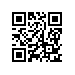 Регистрационный номер: 8.2.6.2-13/2504-06Дата регистрации: 25.04.2019О проведении государственной итоговой аттестации студентов образовательной программы бакалавриата «Программная инженерия» факультета экономики, менеджмента и бизнес-информатики НИУ ВШЭ – Пермь в 2019 годуПРИКАЗЫВАЮ:Провести в период с 01.06.2019 по 30.06.2019 государственную итоговую аттестацию студентов 4 курса образовательной программы бакалавриата «Программная инженерия» направления подготовки 09.03.04 Программная инженерия факультета экономики, менеджмента и бизнес-информатики 
НИУ ВШЭ – Пермь, очной формы обучения.Включить в состав государственной итоговой аттестации следующее государственное аттестационное испытание: защита выпускной квалификационной работы.Утвердить график проведения государственной итоговой аттестации согласно приложению.Установить окончательный срок загрузки итогового варианта выпускной квалификационной работы в систему LMS 30.05.2019.Установить окончательный срок представления итогового варианта выпускной квалификационной работы с отзывом руководителя и регистрационным листом, подтверждающим, что работа прошла проверку в системе, выявляющей процент заимствований, до 03.06.2019.Декан факультета экономикименеджмента и бизнес-информатики					Д.В. ГергертПриложениеУТВЕРЖДЕН приказом НИУ ВШЭ – Пермь от 25.04.2019 № 8.2.6.2-13/2504-06График проведения государственной итоговой аттестацииГосударственное аттестационное испытаниеМероприя-тие ГИАДата проведе-нияВремя прове-денияМесто проведенияСписок студентовЗащита выпускной квалификационной работыГЭК10.06.201910.00-13.30Бульвар Гагарина, 
д. 37А, ауд.№ 501Защита выпускной квалификационной работыГЭК11.06.201910.00-13.30Бульвар Гагарина, 
д. 37А, ауд.№ 501Итоговое заседание ГЭКИтоговое заседание ГЭК18.06.201910.30-12.00Бульвар Гагарина, 
д. 37А, ауд.№ 501